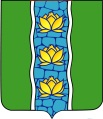 СОБРАНИЕ ДЕПУТАТОВ КУВШИНОВСКОГО РАЙОНАР Е Ш Е Н И ЕО принятии муниципальным образованием «Кувшиновский район»полномочий по осуществлению внутреннего муниципальногофинансового контроля, а также контроля в сфере закупокгородского поселения «Город Кувшиново»Руководствуясь ст. 269.2 Бюджетного кодекса Российской Федерации,                  ч. 8 ст. 99Федерального закона от 05.04.2013 № 44-ФЗ «О контрактной системе в сфере закупок товаров, работ, услуг для обеспечения государственных и муниципальных нужд», ч. 4 ст. 15 Федерального закона «Об общих принципах организации местного самоуправления в Российской Федерации» от 06.10.2003 № 131-ФЗ (с дополнениями и изменениями), Уставом муниципального образования «Кувшиновский район» Тверской области, и на основании решения Совета депутатов городского поселения «Город Кувшиново»                      от 23.12.2019 № 57 Собрание депутатов Кувшиновского районаР Е Ш И Л О:1. Принять с 01 января 2020 года по 31 декабря 2020 года часть полномочий, предусмотренных бюджетным законодательством Российской Федерации по внутреннему финансовому контролю и контролю в сфере закупок предусмотренного Федеральным законом «О контрактной системе в сфере закупок товаров, работ, услуг для обеспечения государственных и муниципальных нужд», а именно:- за соблюдением бюджетного законодательства и иных нормативных правовых актов, регулирующих бюджетные правоотношения;- за соблюдением требований к обоснованию закупок и обоснованности закупок;- за соблюдением правил нормирования в сфере закупок;- за обоснованием начальной (максимальной) цены контракта, цены контракта, заключаемого с единственным поставщиком (подрядчиком, исполнителем) включённой в план-график поселения;за применением мер ответственности и совершением иных действий в случае нарушения поставщиком (подрядчиком, исполнителем) условий контракта;- за соответствием поставленного товара, выполненной работы                           (её результата) или оказанной услуги условием контракта;- за своевременностью, полнотой и достоверностью отражения в документах учёта поставленного товара, выполненной работы (её результата) или оказанной услуги;- за соответствием использования поставленного товара, выполненной работы (её результата) или оказанной услуги целям осуществления закупки.2. Администрации Кувшиновского района, в лице и.о. главы администрации Кувшиновского района Аваева Михаила Станиславовича,                   до 01.01.2020 заключить Соглашение о передаче муниципальному образованию «Кувшиновский район» полномочий по осуществлению внутреннего муниципального финансового контроля, а также контроля в сфере закупок городского поселения «Город Кувшиново» согласно настоящему решению.3. Настоящее решение вступает в силу с момента его подписания и подлежит размещению на официальном сайте администрации Кувшиновского района в сети «Интернет».Глава Кувшиновского района                                                           И.Б. Аввакумов30.12.2019 г.№27г. Кувшиново